Mind MapHubSpot Tip: use the following template to capture and organize your ideas. If you need to add more elements such as colors, shapes, text boxes, or arrows, you can integrate them directly from the "Insert" menu option.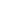 